RaportTygodniowyo sytuacji narynkach finansowychRynek walutowyRynek akcjiPoniedziałek, 10 listopada 2014 rokuKurs USD/PLN – perspektywa długoterminowa, kurs z 7 listopada 2014 roku = 3,3915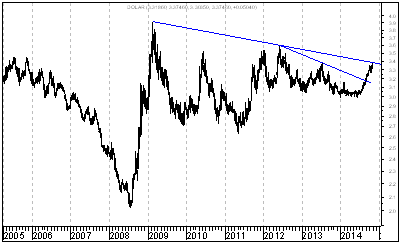 Kurs dolara (w złotych) doszedł od dołu do długoterminowej spadkowej linii trendu poprowadzonej przez szczyty z lutego 2009 roku oraz czerwca 2012 roku. Linia ta stanowi bardzo ważny opór. W tej sytuacji w najbliższych tygodniach można oczekiwać spadków kursu dolara amerykańskiego (w złotych). Jak bowiem wskazuje Barbara Rockefeller w swej książce ,,Analiza techniczna dla bystrzaków” trzecie dojście do linii trendu spadkowego sygnalizuje nadejście fali spadków. Kurs EUR/PLN – perspektywa długoterminowa, kurs z 7 listopada 2014 roku = 4,2232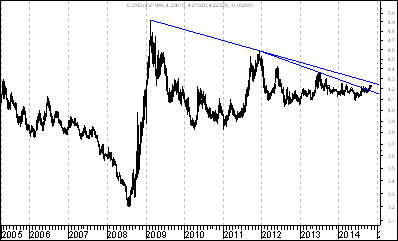 Kurs euro (w złotych) znajduje się poniżej długoterminowej spadkowej linii trendu poprowadzonej przez szczyty z lutego 2009 roku oraz grudnia 2011 roku. Również w tym przypadku Linia na stanowi bardzo ważny opór. W chwili obecnej przebiega ona na poziomie 4,260. W kolejnych miesiącach z natury rzeczy przebiegać będzie ona na coraz niższym poziomie – w końcu listopada na poziomie 4,254, w końcu grudnia na poziomie 4,246. Można sądzić, że jeszcze w tym roku kurs euro (w złotych) osiągnie od dołu poziom wspomnianej długoterminowej spadkowej linii trendu. Co ciekawe przebita została od dołu nieco niższa linia poprowadzona przez szczyty z grudnia 2011 roku oraz czerwca 2013 roku. Czy zakończenie fal spadków cen surowców stanowiło dogodny moment do kupna polskich akcji z indeksu WIG 20 ?Międzyrynkowa analiza techniczna zakłada, że poszczególne rynki są ze sobą powiązane. Warto więc dokonywać analizy sytuacji na rynku akcji w kontekście sytuacji na przykład sytuacji na rynku walutowym, rynku obligacji czy też na rynku cen surowców.Na podstawie danych z okresu 1995-2013 postanowiłem sprawdzić związek pomiędzy zachowaniem cen surowców uwidocznionym w zachowaniu indeksu surowcowego CRB (Commodity Research Bureau) a zachowaniem indeksu WIG 20 przedstawiającym zachowanie cen akcji największych spółek na polskim rynku akcji.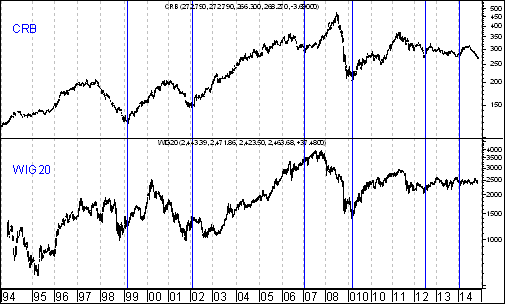 Związek ten można pokazać za pomocą na przykład współczynnika korelacji liniowej Pearsona. Pokazuje on siłę i kierunek związku pomiędzy dwoma zmiennymi. Współczynnik ten może przyjmować wartości od minus 1,0 do plus 1,0.Jeżeli przyjmuje on wartości wyraźnie dodatnie (na przykład plus 0,93, plus 0,84, plus 0,65 itd.) to można powiedzieć, że powiązanie pomiędzy dwoma zmiennymi ma charakter dodatni. Im wyższy poziom pierwszej zmiennej X tym wyższy poziom zmiennej drugiej.Jeżeli współczynnik ten przyjmuje wartości wyraźnie ujemne (na przykład minus 0,91, minus 0,74, minus 0,51 itd.) to można powiedzieć, że powiązanie pomiędzy dwoma zmiennymi ma charakter ujemny. Im wyższy poziom pierwszej zmiennej tym niższy poziom zmiennej drugiej.Jeżeli współczynnik ten przyjmuje wartości bliskie zeru (na przykład minus 0,05, plus 0,12, plus 0,07) to można powiedzieć, że powiązania pomiędzy oboma zmiennymi praktycznie nie ma, bądź, że jest ono minimalne.Policzyłem poziom współczynnika korelacji liniowej Pearsona dla związku pomiędzy stopą zwrotu z indeksu surowcowego CRB w roku T a stopą zwrotu z indeksu WIG 20 w roku T dla lat 1995-2013.Okazało się, że poziom tego współczynnika wyniósł plus 0,57.Oznacza to, że powiązanie pomiędzy tymi dwoma zmiennymi ma charakter dodatni. Im wyższy poziom zmiennej pierwszej (stopa zwrotu z indeksu surowcowego CRB w roku T) tym wyższy poziom zmiennej drugiej (stopa zwrotu z indeksu giełdowego WIG 20 w roku T)Można więc domniemywać, że zakończenie silnej fali spadków cen surowców powinno stanowić dogodny moment do kupna akcji spółek o największej kapitalizacji na giełdzie warszawskiej.Na wykresie na str. 4 postanowiłem zaznaczyć (w jego górnej części) momenty zakończeni silnych fal spadków indeksu surowego CRB. W części dolnej zamieściłem wykres WIG 20.Okazuje się, że generalnie rzecz biorąc zakończenie fali spadkowej indeksu surowcowego CRB stanowiło z reguły (choć nie zawsze ! – wyjątkami były tu luty 2002 roku oraz styczeń 2014 roku) dogodny średnioterminowy moment do kupna akcji z indeksu WIG 20. Kupując akcje z tego indeksu i przetrzymując je przez okres powiedzmy sześciu miesięcy można było z reguły sporo zarobić.Aktualnie indeks surowcowy CRB doszedł do wzrostowej linii trendu poprowadzonej przez dołki  z lutego 1999 roku oraz marca 2009 roku. Jednocześnie indeks ten znalazł się w okolicach bardzo silnego wsparcia z czerwca 2012 roku.Stwarza to szansę na zakończenie fali spadkowej w przypadku indeksu surowcowego CRB. Czy również i tym razem stanowić będzie to dogodny moment do kupna polskich akcji o największej kapitalizacji ? Przyszłość pokaże. Tym niemniej, gdybym miał wyrazić wyłącznie własny pogląd powiedziałbym, że typowy scenariusz (zakończenie silnej fali spadkowej cen surowców oraz rozpoczęcie średnioterminowej fali zwyżek indeksu WIG20) jest bardzo realny.Bardzo ciekawe była reakcja uczestników rynków akcji na zachowanie indeksu CRB w piątek 7 listopada, kiedy to indeks ten zyskał na wartości 0,6 %. Wprawdzie nie doprowadziło to na razie jeszcze do wzrostów indeksu WIG 20, tym niemniej można było zaobserwować już pewne symptomy umocnienia siły relatywnej wschodzących rynków akcji w stosunku do rynków dojrzałych. Co ciekawe na wykresie indeksu surowcowego CRB tworzonego w oparciu o dane tygodniowe utworzyła się formacja objęcia hossy ! (w zielonej elipsie) ! i to w pobliżu ważnego wsparcia z czerwca 2012 roku (pozioma linia) – wykres 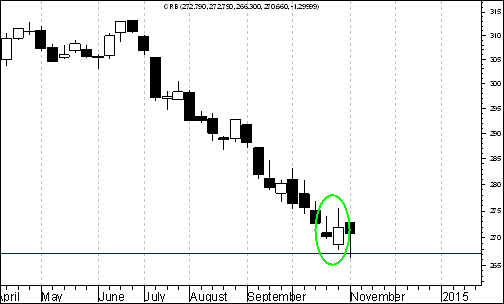 O ile 7 listopada na przykład indeksy krajów ze strefy euro (DAX, CAC a także inne) straciły na wartości, o tyle zyskały na wartości indeksy w Bułgarii, Rumunii, Czechach, Turcji, Brazylii, Korei Południowej czy też Tajwanu. Powstaje pytanie: czy szansa na wzrosty cen surowców może doprowadzić generalnie do wzrostu siły relatywnej rynków wschodzących rynków akcji kosztem rynków dojrzałych. Sądzę, że jest to bardzo realne. Warto bowiem zauważyć, że w latach, w których indeks surowcowy CRB zyskiwał na wartości lepiej zachowywały się indeksy rynków wschodzących a w latach w których indeks surowcowy CRB spadał lepsze było zachowanie indeksów dojrzałych. Spośród surowców bardzo ważne znaczenie dla rynków wschodzących ma zwłaszcza miedź (!).Policzyłem bowiem także poziom współczynnika korelacji liniowej Pearsona dla związku pomiędzy zmianą ceny miedzi (w %) w roku T a stopą zwrotu z indeksu rynków wschodzących w roku T dla lat 1995-2013. Okazało się, że poziom tego współczynnika wyniósł plus 0,78, czyli był bardzo wysoki. Warto przeanalizować uważnie poniższą tabelęMiedź – zmiana ceny miedzi w %, wschodzące – zmiana indeksu rynków wschodzących w %, dojrzałe zmiana indeksu rynków dojrzałych w %, różnica – różnica między zmianą indeksu rynków wschodzących  w % a zmianą indeksu rynków dojrzałych w %  Z powyższej tabeli wynika, że (w latach 1995 – 2013) roku w latach wzrostu ceny miedzi indeks rynków wschodzących zawsze zachowywał się lepiej, niż indeks rynków dojrzałych. Wynika z niej także, ze w latach spadku ceny miedzi indeks rynków wschodzących prawie zawsze zachowywał się gorzej, niż indeks rynków dojrzałychWarto więc będzie uważnie obserwować zachowanie cen miedzi:http://stooq.pl/q/?s=hg.f&c=1d&t=l&a=lg&b=0Co z cyklem prezydenckim ?W poprzednich ,,Raportach Tygodniowych” wskazywałem na to, że szczególnie korzystny dla posiadaczy akcji w USA a także w innych krajach jest okres pomiędzy końcem października drugiego roku po wyborach prezydenckich w USA a końcem kwietnia roku bezpośrednio poprzedzającego rok przed kolejnymi wyborami. Zjawisko to można nazwać ,,hossą prezydencką”. Stopa zwrotu z danego indeksu giełdowego w okresie od 31 października do 7 listopada 2014 rokuGdyby chodzi o USA to na razie wszystko idzie ,,zgodnie z planem”, czy też ,,zgodnie z cyklem”. Czołowe indeksy tamtejszego rynku przebiły w minionym tygodniu swe historyczne (Dow Jones Industrial Average, S&P 500) lub choćby roczne (Nasdaq) maksima. Bardzo dobrze poradził sobie także w pierwszym tygodniu listopada indeks japoński. W przypadku Japonii kluczowe znaczenie mają działania tamtejszego banku centralnego http://comparic.pl/silny-pozytywny-impuls-z-japonii-dla-posiadaczy-polskich-akcji/Oczywiście były także i takie indeksy (np. także nasz polski WIG20), które zakończyły pierwszy tydzień listopada ,,na minusie”. Sądzę jednak, że wkrótce dołączą także do pozytywnej tendencji w USA.Z psychologicznego punktu widzenia paradoksalnie nieco ostrzegawczo działa wynik badania przeprowadzonego wśród amerykańskich inwestorów indywidualnych, wśród których odsetek ,,niedźwiedzi” (osób oczekujących spadków cen akcji w ciągu najbliższych 6 miesięcy) jest bardzo niski. Hossa często rozpoczyna się w momencie, gdy mało kto w nią wierzy. To prawda, że jest to sygnał ostrzegawczy. Na razie nie pojawiały się jednak żadne sygnały sprzedaży na żadnym z wykresów amerykańskiego rynku akcji (mam na myśli na przykład wybicie z podwójnego szczytu, formację objęcia lub przenikania bessy czy też gwiazdy wieczornej na wykresie stworzonym w oparciu o dane świecowe itp.). Polski rynek akcji a rynek walutowyZ polskiego punktu widzenia warto zauważyć, że realna perspektywa rozpoczęcia wzrostów cen surowców powinna sprzyjać wzrostom cen akcji na rynkach wschodzących,  w tym w Polsce, zwłaszcza, że kończy się prawdopodobnie okres umocnienia walut zagranicznych (w złotych). Zakończenie tego okresu w przeszłości było zazwyczaj sygnałem kupna akcji z indeksu WIG 20. Na str.7 zamieściłem wykres, na którym zaznaczono momenty, w których kończyły silne fale umacniania dolara amerykańskiego (w złotych), czyli mówiąc inaczej, kiedy kończyła się silna fala wyprzedaży naszej rodzimej waluty – czyli kiedy kończył się okres tak zdefiniowanego odpływu kapitału zagranicznego z polskiego rynku finansowego. Wykres: część górna pokazuje zachowanie kursu dolara amerykańskiego (w złotych), część dolna zachowanie indeksu WIG 20.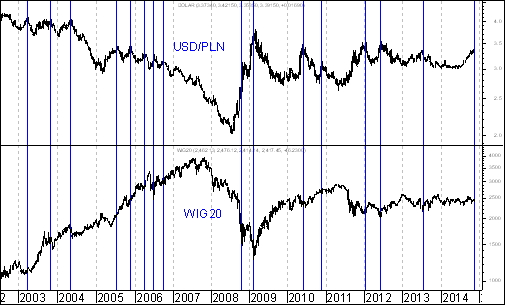 Wykres ten jest nieco nieczytelny tym niemniej można z niego wysnuć taki oto wniosek: jeśli ktoś trafnie potrafił określić moment zakończenia silnej fali wzrostu kursu dolara (w złotych), w tym momencie kupił akcje z indeksu WIG 20 a następnie przetrzymał je przez 6 miesięcy to generalnie rzecz biorąc osiągał zyski i to zazwyczaj nie małe. Dlaczego o tym pisze ? Dlatego, że wygląda na to, że kończy się właśnie fala umacniania kursu dolara (w złotych), czyli znajdujemy się w pobliżu tego momentu. Jeżeli tak to wkrótce rozpocznie się fala osłabiania kursu dolara (w złotych), czyli mówiąc inaczej rozpocznie się fala wzmacniania kursu naszej waluty, co powinno wynikać także z napływu kapitału zagranicznego na polski rynek akcji. 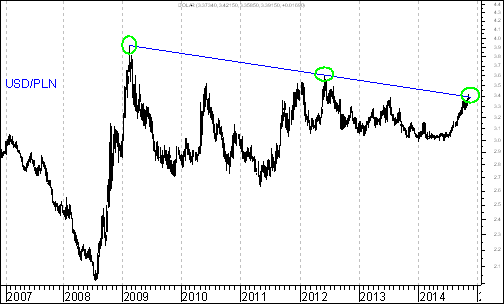 Wykres do przemyślenia – refleksje W pierwszym numerze ,,Raportu Tygodniowego” z 8 września 2014 roku pojawiły się wykresy akcji czterech spółek. Były to wykresy akcji następujących spółek: ImmobileLenaNetmedia RafakoKryterium pojawienia się wykresu akcji danej spółki w tej rubryce jest wybicie z formacji podwójnego dna. Tabela: Procentowa zmiana cen akcji czterech spółek, których akcje zostały wymienione w pierwszym numerze ,,Raportu Tygodniowego” z 8 września 2014 roku w rubryce ,,Wykres do przemyślenia” w okresie od 5 września do 7 listopada 2014 roku oraz procentowa zmiana indeksu WIG 20 w tym okresie. Tabela: Procentowa zmiana ceny akcji spółki, której akcje zostały wymienione w drugim numerze ,,Raportu Tygodniowego” z 15 września 2014 roku w rubryce ,,Wykres do przemyślenia” w okresie od 12 września do 7 listopada 2014 roku oraz procentowa zmiana indeksu WIG 20 w tym okresie. Tabela: Procentowa zmiana ceny akcji spółki, której akcje zostały umieszczone 16 września na stronie internetowej www.analizy-rynkowe.pl w rubryce  ,,Wykres do przemyślenia” w okresie od 15 września do 7 listopada 2014 roku oraz procentowa zmiana indeksu WIG 20 w tym okresie. Tabela: Procentowa zmiana ceny akcji spółki, której akcje zostały wymienione w trzecim numerze ,,Raportu Tygodniowego” z 22 września 2014 roku w rubryce ,,Wykres do przemyślenia” w okresie od 19 września do 7 listopada 2014 roku oraz procentowa zmiana indeksu WIG 20 w tym okresie. Tabela: Procentowa zmiana ceny akcji spółki, której akcje zostały umieszczone 25 września na stronie internetowej www.analizy-rynkowe.pl w rubryce  ,,Wykres do przemyślenia” w okresie od 24 września do 7 listopada 2014 roku oraz procentowa zmiana indeksu WIG 20 w tym okresie. Tabela: Procentowa zmiana cen akcji trzech spółek, których akcje zostały wymienione w czwartym numerze ,,Raportu Tygodniowego” z 29 września 2014 roku w rubryce ,,Wykres do przemyślenia” w okresie od 26 września do 7 listopada 2014 roku oraz procentowa zmiana indeksu WIG 20 w tym okresie. Procentowa zmiana ceny akcji spółki, której akcje zostały wymienione w piątym numerze ,,Raportu Tygodniowego” z 6 października 2014 roku w rubryce ,,Wykres do przemyślenia” w okresie od 3 października do 7 listopada 2014 roku oraz procentowa zmiana indeksu WIG 20 w tym okresie. Tabela: Procentowa zmiana ceny akcji spółki, której akcje zostały wymienione w szóstym numerze ,,Raportu Tygodniowego” z 20 października 2014 roku w rubryce ,,Wykres do przemyślenia” w okresie od 17 września do 7 listopada 2014 roku oraz procentowa zmiana indeksu WIG 20 w tym okresie. Tabela: Procentowa zmiana ceny akcji spółki, której akcje zostały umieszczone 22 października na stronie internetowej www.analizy-rynkowe.pl w rubryce  ,,Wykres do przemyślenia” w okresie od 21 października do 7 listopada 2014 roku oraz procentowa zmiana indeksu WIG 20 w tym okresie. Tabela: Procentowa zmiana ceny akcji spółki, której akcje zostały wymienione w siódmym numerze ,,Raportu Tygodniowego” z 27 października 2014 roku w rubryce ,,Wykres do przemyślenia” w okresie od 24 października do 7 listopada 2014 roku oraz procentowa zmiana indeksu WIG 20 w tym okresie. Tabela: Procentowa zmiana ceny akcji spółki, której akcje zostały wymienione w numerze ,,Raportu Tygodniowego” z 3 listopada 2014 roku w rubryce ,,Wykres do przemyślenia” w okresie od 31 października 2014 roku do 7 listopada 2014 roku oraz procentowa zmiana indeksu WIG 20 w tym okresie. Warto zauważyć, że spośród 17 spółek, których akcje zakwalifikowane zostały do rubryki ,,Wykres do przemyślenia” (gdyż wybiły się już z formacji podwójnego dna) kursy akcji 16 spółek od momentu owego zakwalifikowania do tej rubryki do dnia 7 listopada 2014 roku zachowywały się lepiej od indeksu WIG20, a 1 gorzej. To pokazuje, że kursy akcji po wybiciu z formacji podwójnego zazwyczaj zachowywały się relatywnie mocno (szczególnie Rafako, Capital Partners oraz Immobile), aczkolwiek był przykład relatywnej słabości (Sygnity)Ciekawostka techniczna – Przemysł elektromaszynowy / WIG 20Dotychczas w rubryce ,,Wykres do przemyślenia” znalazły się akcje trzech spółek reprezentujących branżę elektromaszynową: Lena, Rafako oraz Relpol.Warto zauważyć, że na wykresie siły względnej indeksu przemysłu elektromaszynowego w stosunku do indeksu WIG 20 doszło do przebicia spadkowej linii trendu po uprzednim wejściu (na wykresie stworzonym w oparciu o dane miesięczne) oscylatora stochastycznego do strefy wartości ujemnych. 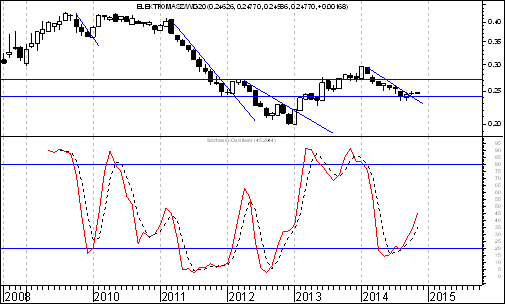 Jednocześnie wykres tej siły względnej zakończył spadki w okolicach bardzo silnego wsparcia z grudnia 2011 roku, co stwarza szansę na to, że w perspektywie średnioterminowej (czyli w perspektywie kilku najbliższych miesięcy) kursy akcji tych spółek mogą się zachowywać lepiej od indeksu WIG 20. Branża elektromaszynowa – pożytki z eksportuWarto zauważyć, że spółki z branży elektromaszynowej należą do grupy czołowych polskich eksporterów i osłabienie kursu złotego, jakie miało miejsce w tym roku powinno pomóc im w poprawie wyników finansowych. Możliwe, że z fundamentalnego punktu widzenia właśnie to będzie sprzyjać wzrostom siły relatywnej indeksu przemysłu elektromaszynowego w stosunku do indeksu  WIG 20. W tym kontekście warto zaprezentować kilka informacji o trzech spółkach z branży elektromaszynowej, których akcje znalazły się dotychczas w rubryce ,,Wykres do przemyślenia”, gdyż kursy ich akcji wybiły się z formacji podwójnego dna. LENA: Rozwijając eksport do 38 państw świata, Lena Lighting S.A. osiągnęła pozycję niekwestionowanego lidera wśród polskich eksporterów profesjonalnego oświetlenia inwestycyjnego z 15% udziałem w eksporcie całkowitym.http://stooq.pl/q/p/?s=lenRAFAKO: Firma posiada referencje w szeregu krajów Europy i Azji, w tym w Chinach, Turcji, Indiach, b. Jugosławii, Niemczech, Francji, Szwajcarii, Belgii, Czechach i w Skandynawii.http://stooq.pl/q/p/?s=rfkRELPOL: 60% produkcji stanowi eksport do 43 krajówhttp://stooq.pl/q/p/?s=rlpWarto zauważyć, że z danych Ministerstwa Gospodarki wynika, że w I półroczu tego roku w przemyśle w naszym kraju najwyższe dodatnie saldo towarowe zanotowano właśnie w sektorze elektromaszynowym.http://www.mg.gov.pl/files/upload/8437/Ocena%20HZ%20po%20I%20p%C3%B3%C5%82roczu%202014_20140819_w%20ost.pdf(str.18-19)Relpol zaprezentował już (dobre !) wyniki finansowe za III kwartał 2014 roku.http://mojeinwestycje.interia.pl/gie/prof/spolki/finanse?wlid=98Lena zaprezentuje wyniki finansowe 14 listopada http://www.bankier.pl/wiadomosc/LENA-LIGHTING-Terminy-przesylania-raportow-okresowych-w-2014roku-3041944.htmla Rafako także 14 listopada http://www.bankier.pl/wiadomosc/RAFAKO-Stale-daty-przekazywania-raportow-okresowych-w-2014-roku-3049885.htmlWnioski końcowe Kurs dolara (w złotych) osiągnął poziom długoterminowej spadkowej linii trendu poprowadzonej przez szczyty z lutego 2009 roku oraz czerwca 2012 roku. Linia ta stanowi bardzo ważny opór. W tej sytuacji w najbliższych tygodniach można oczekiwać spadków kursu dolara amerykańskiego (w złotych). Z kolei kurs euro (w złotych) znajduje się poniżej długoterminowej spadkowej linii trendu poprowadzonej przez szczyty z lutego 2009 roku oraz grudnia 2011 roku. Linia ta stanowi bardzo ważny opór. W chwili obecnej przebiega ona na poziomie 4,2630.  Analizując wykres indeksu WIG 20 w horyzoncie długoterminowym można dostrzec trwający kilkanaście miesięcy okres konsolidacji. Sądzę, że jesteśmy przed bardzo silnym wybiciem z konsolidacji. Uważam, że szereg argumentów przemawia za tym, że będzie to silne wybicie w górę. Przemawiają za tym: rozpoczęcie na początku listopada najbardziej korzystnej dla posiadaczy akcji fazy amerykańskiego cyklu prezydenckiego, brak przewartościowania polskich akcji z punktu widzenia wskaźnika C/WK, łagodna polityka pieniężna w wielu krajach, spadek cen surowców, który wraz z umocnienie dolara w euro działa antyinflacyjnie i sprzyja temu, aby amerykański bank centralny wciąż utrzymywał stopy procentowe na bardzo niskim poziomie. W końcu października doszło do dwóch pozytywnych wydarzeń: przebicia rocznego szczytu przez indeks japoński NIKKEI 225 (będącego skutkiem zapowiedzi zwiększenia skali ilościowego luzowania polityki pieniężnej przez tamtejszy bank centralny i pojawienie się informacji o wzroście udziału japońskich akcji w aktywach Rządowego Funduszu Emerytalnego z 12 % do 25 %) oraz przebicia historycznego szczytu przez amerykański indeks S&P 500, dzięki czego doszło do ,,spalenia” formacji podwójnego szczytu na wykresie tego indeksu, co jeden z najwybitniejszych współczesnych praktyków rynku kapitałowego Thomas Bulkowski interpretuje jako silny sygnał kupnaIndeks surowcowy CRB zbliżył się do wzrostowej linii trendu poprowadzonej przez przez dołki  z lutego 1999 roku oraz marca 2009 roku. Jednocześnie indeks ten znalazł się w okolicach bardzo silnego wsparcia z czerwca 2012 roku. Z tego powodu można oczekiwać wzrostów cen surowców w najbliższych miesiącach, co powinno sprzyjać wzrostom indeksów na rynkach wschodzących, w tym i na polskim rynku akcjiOpracował: Sławomir Kłusek, 10 listopada 2014 r.Powyższy raport stanowi wyłącznie wyraz osobistych opinii autora. Treści zawarte na stronie internetowej www.analizy-rynkowe.pl nie stanowią "rekomendacji" w rozumieniu przepisów Rozporządzenia Ministra Finansów z dnia 19 października 2005 r. w sprawie informacji stanowiących rekomendacje dotyczące instrumentów finansowych, lub ich emitentów (Dz.U. z 2005 r. Nr 206, poz. 1715).Autor nie ponosi odpowiedzialności za jakiekolwiek decyzje inwestycyjne podjęte na podstawie treści zawartych na stronie internetowej www.analizy-rynkowe.plRokmiedzWschodzące dojrzałeRóżnica1995 -13,0   -6,9 18,7-25,61996 -16,8    3,9 11,7 -7,81997 -22,1 -13,4 14,2-27,61998 -14,0 -27,5 22,8-50,31999  28,4  63,7 23,6  40,12000   -2,3 -31,8-14,0-17,72001 -21,8   -4,9-17,8 12,92002    6,6   -8,0-21,1 13,12003  48,8  51,6 30,8 20,82004  42,2  22,4 12,8  9,62005  37,3  30,3  7,6 22,72006  39,5106,1 18,0 88,22007    6,5  36,5  7,129,42008 -53,9 -54,5-42,1-12,42009138,5  74,5  27,0 47,52010  32,8  16,4  9,6  6,82011 -22,6 -20,4 -7,6-12,82012    6,3  15,1 13,2  2,02013   -7,0  -5,0  24,1 -29,1 USA – S&P 500+0,7 %Japonia – NIKKEI 225+2,8 %Niemcy – DAX-0,4 %Polska – WIG 20-1,9 %Brazylia – Bovespa-2,6 %Korea Południowa – KOSPI-1,3 %Instrument finansowyPoziom – 05.09.2014Poziom – 07.11.2014Zmiana (w %)Akcja spółki Immobile2,04 zł.2,41 zł.  +18,1 %Akcja spółki Lena3,99 zł. 3,95 zł.    -1,0 %Akcja spółki  Netmedia3,63 zł. 3,50 zł.    -3,6 %Akcja spółki Rafako4,25 zł. 5,62 zł.+32,2 %Średnio +8,7 %WIG 202 541,42 pkt. 2 417,45 pkt.  -4,9 %Instrument finansowyPoziom – 12.09.2014Poziom – 07.11.2014Zmiana (w %)Akcja spółki Boryszew6,50 zł.6,40 zł.   -1,8 %Średnio  -1,8 %WIG 202 497,38 pkt. 2 417,45 pkt. -3,2 %Instrument finansowyPoziom – 15.09.2014Poziom – 07.11.2014Zmiana (w %)Akcja spółki Erbud26,5 zł.27,49 zł. -1,8 %Średnio -1,8 %WIG 202 489,77 pkt. 2 417,45 pkt.-2,9 %Instrument finansowyPoziom – 19.09.2014Poziom – 07.11.2014Zmiana (w %)Akcja spółki IF Capital1,32 zł.1,28 zł.-1,5 %Średnio-1,5 %WIG 202 497,38 pkt. 2 417,45 pkt.-3,2 %Instrument finansowyPoziom – 24.09.2014Poziom – 07.11.2014Zmiana (w %)Akcja spółki Capital Partners1,85 zł.2,27 zł.+18,4 %Średnio+18,4 %WIG 202 489,77 pkt. 2 417,45 pkt.-2,9 %Instrument finansowyPoziom – 26.09.2014Poziom – 07.11.2014Zmiana (w %)Akcja spółki Asseco Poland 45,64 zł. 50,00 zł. + 10,4 %Akcja spółki  CD Projekt16,59 zł. 16,70 zł.- 0,1 %Akcja spółki Sygnity 17,60 zł.16,54 zł.- 8,0 %Średnio +0,8 %WIG 202484,02 pkt. 2 417,45 pkt.  -2,9 %Instrument finansowyPoziom – 03.10.2014Poziom – 07.11.2014Zmiana (w %)Akcja spółki Stalprodukt244,10 zł.279,80 zł.+14,6 %Średnio+14,6 %WIG 202 444,06 pkt. 2 417,45 pkt.  -1,1 %Instrument finansowyPoziom – 17.10.2014Poziom – 07.11.2014Zmiana (w %)Akcja spółki Tauron Polska Energia5,21 zł.5,25 zł.   +0,8 %Średnio  +0,8 %WIG 202 401,13 pkt. 2 417,45 pkt.  +0,7 %Instrument finansowyPoziom – 21.10.2014Poziom – 07.11.2014Zmiana (w %)Akcja spółki Elektrotim 8,70 zł.9,14 zł.+ 5,1 %Akcja spółki Relpol6,93 zł. 6,98 zł. +0,1 %Średnio+ 2,9 % WIG 202 423,29,77 pkt. 2 417,45 pkt. -0,2 % Instrument finansowyPoziom – 24.10.2014Poziom – 07.11.2014Zmiana (w %)Akcja spółki Tesgas 4,32 zł.4,31 zł.   -0,2 %Średnio  -0,2 %WIG 202 401,13 pkt. 2 417,45 pkt.  -0,4 %Instrument finansowyPoziom – 31.10.2014Poziom – 07.11.2014Zmiana (w %)Akcja spółki Enea16,00 zł.16,25 zł.   +1,6 %Średnio  +1,6 %WIG 202 463,68 pkt. 2 417,45 pkt.  -1,9 %